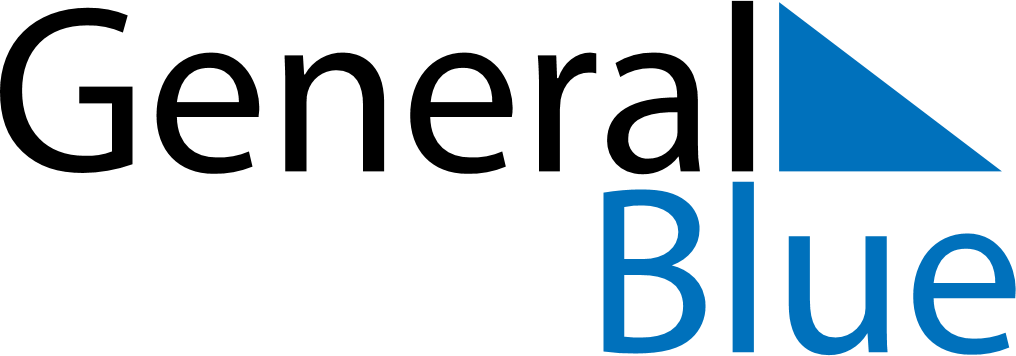 August 2021August 2021August 2021August 2021Saint BarthelemySaint BarthelemySaint BarthelemyMondayTuesdayWednesdayThursdayFridaySaturdaySaturdaySunday123456778910111213141415Assumption16171819202121222324252627282829Saint Barth3031